 Профессиональное образование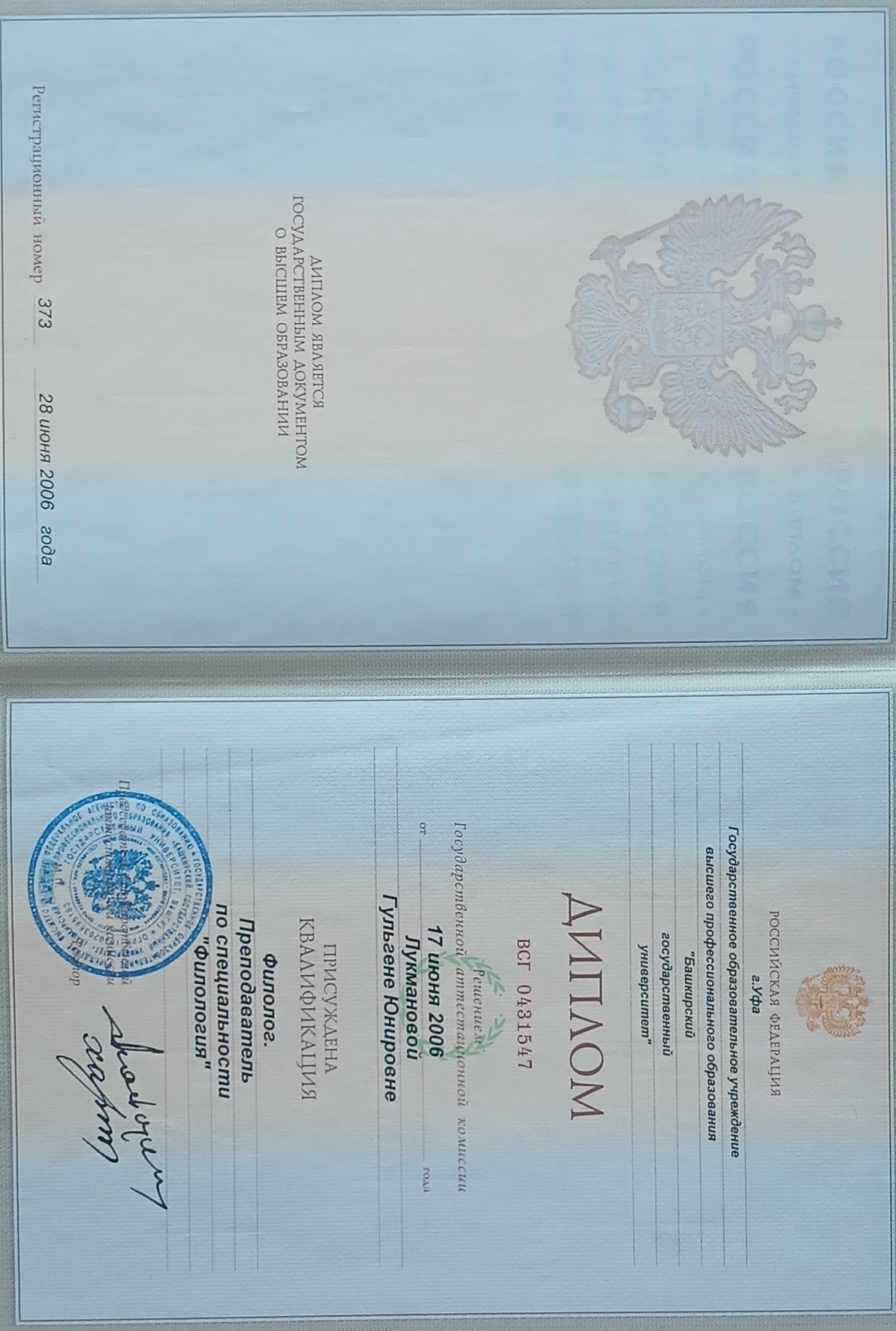 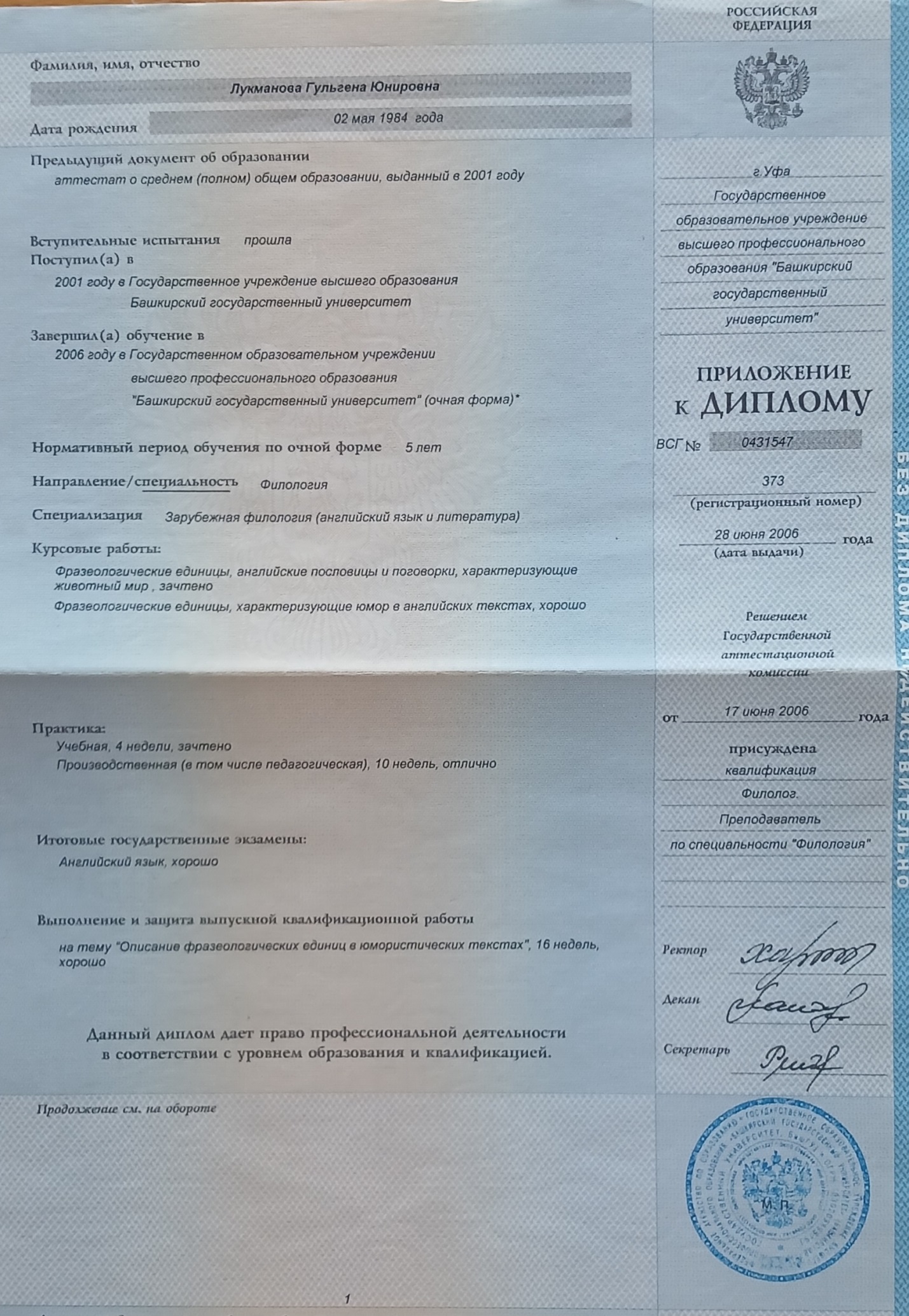 